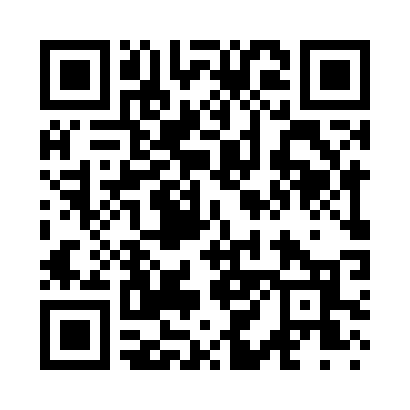 Prayer times for Hazel Run, Minnesota, USAMon 1 Jul 2024 - Wed 31 Jul 2024High Latitude Method: Angle Based RulePrayer Calculation Method: Islamic Society of North AmericaAsar Calculation Method: ShafiPrayer times provided by https://www.salahtimes.comDateDayFajrSunriseDhuhrAsrMaghribIsha1Mon3:475:411:275:359:1211:062Tue3:485:421:275:359:1211:063Wed3:495:431:275:359:1211:054Thu3:505:431:275:359:1111:045Fri3:515:441:285:359:1111:046Sat3:525:451:285:359:1111:037Sun3:535:451:285:359:1011:028Mon3:555:461:285:359:1011:019Tue3:565:471:285:359:0911:0010Wed3:575:481:285:359:0910:5911Thu3:585:491:295:359:0810:5812Fri4:005:491:295:359:0810:5713Sat4:015:501:295:359:0710:5614Sun4:025:511:295:359:0610:5415Mon4:045:521:295:359:0510:5316Tue4:055:531:295:359:0510:5217Wed4:075:541:295:349:0410:5118Thu4:085:551:295:349:0310:4919Fri4:105:561:295:349:0210:4820Sat4:115:571:295:349:0110:4621Sun4:135:581:295:349:0010:4522Mon4:155:591:295:338:5910:4323Tue4:166:001:295:338:5810:4224Wed4:186:011:295:338:5710:4025Thu4:196:021:295:328:5610:3926Fri4:216:031:295:328:5510:3727Sat4:236:041:295:328:5410:3528Sun4:246:051:295:318:5310:3329Mon4:266:061:295:318:5210:3230Tue4:286:071:295:308:5110:3031Wed4:296:091:295:308:4910:28